REPUBLIQUE ALGERIENNE DEMOCRATIQUE ET POPULAIRE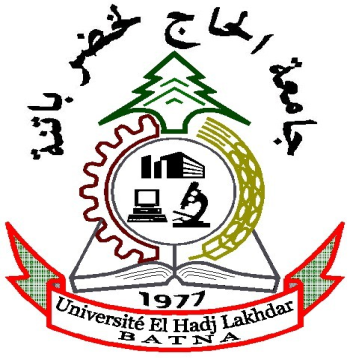 MINISTERE DE L’ENSEIGNEMENT SUPERIEUR ET DE LA RECHERCHE SCIENTIFIQUEUNIVERSITE DE BATNA 2FACULTE DE TECHNOLOGIEVice Décanat Chargé de la Post-Graduation, de la Recherche Scientifique et des Relations ExtérieuresService de la Coopération et des Relations Extérieures RAPPORT DE STAGE(Participation à une Manifestation scientifique internationale à l’Etranger) Le Stagiaire :                  Nom : ………………………………………………………………………………………….                  Prénom : ……………………………………………………………………………………..                    Grade : ………………………………………………………………………………………..                  Département : ……………………………………………………………………………..    Le Stage :                  Etablissement d’Accueil : ………………………………………………………………….                   ………………………………………………………………………………………………………….                  Ville/Pays :………………………………………………………………………………………….                  Période du Séjour: du …………………………………. au ……………………………....	       Durée du Séjour :……………………………………………………………………………….                  Objectifs du Stage : ………………………………………………………………………………………………………………………………………………………………………………………………………..…………………………………………………………………………………………………………………………..…………………………………………………………………………………………………………………………..Déroulement du Stage :  -------------------------------------------------------------------------------------------------------------------------------------------------------------------------------------------------------------------------------------------------------------------------------------------------------------------------------------------------------------------------------------------------------------------------------------------------------------------------------------------------------------------------------------------------------------------------------------------------------------------------------------------------------------------------------------------------------------------------------------------------------------------------------------------------------------------------------------------------------------------------------------------------------------------------------------------------------------------------------------------------------------------------------------------------------------------------------------------------------------------------------------------------------------------------------------------------------------------------------------------------------------------------------------------------------------------------------------------------------------------------------------------------------------------------------------------------------------------------------------------------------------------------------------------------------------------------------------------------------------------------------------------------------------------------------------------------------------------------------------------------------------------------------------------------------------------------------------------------------------------------------------------------------------------------------------------------------------------------------------------------------------------------------------------------------------------------------------------------------------------------------------------------------------------------------------------------------------------------------------------------------------------------------------------------------------------------------------------------------------------------------------------------------------------------------------------------------------------------------------------------------------------------------------------------------------------------------------------------------------------------------------------------------------------------------------------------------------------------------------------------------------------------------------------------------------------------------------------------------------------------------------------------------------------------------------------------------------------------------------------------------------------------------------------------------------------------------------------------------------------------------- ------------------------------------------------------------------------------------------------------------------------------------------------------------------------------------------------------------------------------------------------------------------------------------------------------------------------------------------------------------------------------------------------------------------------------------------------------------------------------------------------------------------------------------------------------------------------------------------------------------------------------------------------- ---------------------------------------------------------------------------------------------------------SIGNATURE DU BENEFICIAIRE DE STAGE			N.B. :   Ce rapport, accompagné d’une Attestation de Participation, de 02 CD (conférence) + 02 Copies de(s) la communication(s) présentée(s), du reçu de payement des frais d’inscription (Original), de la Décision d’Envoi en Stage visée par la Police Algérienne de l’Air et des Frontières (PAF) à la Sortie et à l’Entrée du Territoire Algérien et du Billet électronique d’Avion doit être déposé à la fin du stage au niveau du Service de la Coopération et des Relations extérieures de la Faculté. 